316.334.2 Профориентационная работа.«Организация профориентационной работы в ГБПОУ «Покровский колледж».«The organization of students career work in the state budget educational institute of the Sakha Republic-Pokrovsks  college».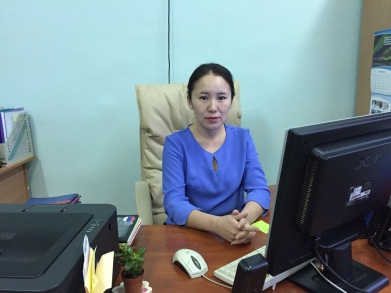 Филиппова Мария Витальевна. Государственное бюджетное профессиональное образовательное учреждение Республики Саха (Якутия) «Покровский колледж», специалист по профориентации, 8(41144)45242, ppc.07@list.ru, www.college-pokrovsk.ru , 678000 Хангаласский улус г.Покровск ул.Братьев Ксенофонтовых,31.Аннотация. Статья на тему «Организация профориентационной работы в ГБПОУ РС(Я) «Покровский колледж» написана специалистом по профориентации ГБПОУ РС(Я) «Покровский колледж» Филипповой Марией Витальевной. Статья посвящена профориентационной проблематике. В работе описаны основные организационные моменты по профориентационной  работе в  колледже.  Особое внимание уделяется не только слаженной работе педагогов, но и психолого-педагогической помощи студентам. Описаны различные мероприятия, методы работы, способствующие расширению кругозора студентов, повышению профориентированности в профессиональной деятельности.Annotation: The article on the topic: “ Organization of students career work in the state budget educational institute of the Sakha Republic-Pokrovsks college” was done by Filippova Mariya Vitalievna, the specialist on students career work. The main organizational moments of it are described here. The especial accent is put for both productive work of teachers stuff and  phsycology-pedagogical help for students. Different activities, methods, helping to expans  the  students knowledge and rising the level of career work are touched in this article.Ключевые слова: профессиональная ориентация, психолого-педагогическая помощь, проектная деятельность, профессиональный выбор, индивидуальные особенности, профессиональное самоопределение, мотивация студентов, профориентационная диагностика.Career education: phsycology-pedagogical help, project work, professional choice, individual peculiarities, professional self-determination, professional diagnostics.Текст статьи.«У меня растут  года,будет и семнадцать.Где работать мне тогда,чем заниматься ?»(Кем быть ?  В.Маяковский)Особой проблемой педагогов становится подготовка студентов к осознанному выбору профиля обучения и будущей профессии.  Студенты  часто совершают его чисто интуитивно, под влиянием случайных факторов. Необходимость профессионального выбора в этом возрасте обусловлена также и внутренними причинами - глубоко личной потребностью каждого молодого человека найти себя в обществе, получить хорошее образование, интересную профессию, обеспечивающую достойное проживание, прожить счастливую жизнь. Таким образом, студентам в любом случае необходимо быть готовыми к профессиональному самоопределению. Но некоторые студенты не обладают достаточной личностной зрелостью для совершения правильного выбора, имеющего решающее значение и определяющего всю его дальнейшую судьбу: не сформированы личностные качества, плохо осознаются мотивы выбора, нет твердой гражданской и нравственной опоры для профессионального самоопределения.  Особое внимание должно быть уделено именно профориентационной работе. Для эффективного личностного становления студентов необходима не только слаженная работа педагогов, но и психолого-педагогическая помощь. Именно профориентационная помощь в профессиональном самоопределении помогает нашим студентам преодолеть многие кризисы возрастного развития, и эффективно формирует личность.За последние годы в колледже сложилась определенная система работы по профориентации. Ежегодно колледж принимает участие в «Ярмарках профессий» улусного, республиканского уровня, где выпускники школ, родители и работники образования получают необходимые сведения о колледже, о порядке приема в наше учебное заведение. Колледж тесно сотрудничает с Центром деловой активности Хангаласского улуса и с Хангаласским филиалом  ГБУ РС(Я) «Центр социально-психологической поддержки семьи и молодежи». Во исполнение Плана мероприятий по снижению неформальной занятости и легализации трудовых отношений проводится информационно-разъяснительная встреча со студентами выпускных групп с приглашенным представителем Центра о негативных последствиях неформальной занятости и выплаты заработной платы «в конвертах» при формировании будущей пенсии и других социальных выплат, об ответственности за нарушение трудового законодательства. Согласно плану деятельности  колледж с Хангаласским  филиалом  ГБУ РС(Я) «ЦСППСиМ» и Центром деловой активности реализует информационный проект «Школа трудоустройства и профориентации» среди студентов-выпускников. Проект «Школа трудоустройства»  предназначен для студентов-выпускников. Цель проекта: информационное и психологическое содействие в трудоустройстве молодых людей. Задачи проекта: профессиональное и социально-правовое просвещение молодежи; обучение навыкам уверенного поведения; консультирование по грамотному оформлению резюме; обучение навыкам эффективной самопрезентации для прохождения собеседования; мотивация на активный поиск работы; создание стратегии поиска работы. Сам проект состоит из 3 блоков: информационно-просветительская, социально-психологические тренинги и практическая часть. Каждый год проводятся занятия в целях профессионального развития и личностного роста студентов по авторскому проекту на тему  «Развитие личностного  роста студентов при подготовке будущих кадров». Проект предназначен для студентов-выпускников. Занятия ведут специалисты Хангаласского филиала ГБУ РС(Я) «ЦСППСиМ» Иванова Анна Ивановна - директор Центра, Заболоцкая Марианна Валерьевна – психолог,  Манжуев Егор Владимирович – психолог, Данилова Яна Александровна – социальный педагог.В рамках проекта проводится встреча студентов  с инспектором Центра деловой активности  по Хангаласскому улусу. Инспектор рассказывает о состоянии рынка труда в Хангаласском улусе, знакомит об основных функциях работы Центра, об эффективном поиске работы, а также отвечает на многие вопросы студентов-выпускников. На завершающем этапе проекта в целях повышения мотивации студентов к трудоустройству, обучения успешной самопрезентации и снижения естественного стресса от поиска работы проводятся деловые игры на тему «Конкурентоспособный выпускник».  В ходе игры студенты защищают свои проекты по заданиям. Экспертная комиссия, созданная из числа работников колледжа, оценивает работы, дает рекомендации и советы.По итогам проекта «Школа трудоустройства» проводится круглый стол с участием специалистов ЦСППСиМ, Центра деловой активности и работников колледжа.  Особое значение в профориентационной работе имеют психологические методики и тесты. В целях оказания профориентационной поддержки, выработки у студентов сознательного отношения к труду, профессионального самоопределения в условиях свободы выбора сферы деятельности в соответствии со своими возможностями, способностями и с учетом требований рынка труда,  проводится профориентационная диагностика для студентов-выпускников.  Ведется постоянная  работа непосредственно с нашими социальными партнерами: с образовательными учреждениями, предприятиями, организациями и учреждениями. Проводится консультирование по профилю избранной профессии с приглашением специалистов, работников учреждений, организаций, предприятий по профилям.  По специальности 38.02.02 «Страховое дело» проводятся профориентационные встречи с ведущими специалистами страховых компаний.  Были приглашены представители страховых компаний: Саввин Максим Юрьевич - уполномоченный по Хангаласскому району филиала АО ГСМК «Сахамедстрах» РС(Я); Третьякова Саргылана Алексеевна - директор филиала ООО «РГС» по Хангаласскому улусу; Яковлева Людмила Михайловна - финансовый страховой консультант филиала ООО «РГС» по Хангаласскому улусу; Петров Андрей Гаврильевич – начальник отдела ОМС; Стручков Эдуард Константинович - начальник отдела развития ООО «Росгосстрах-Медицина» РС(Я);  Копырина Анна Митрофановна - заместитель начальника отдела ОМС ООО «Росгосстрах-Медицина» РС(Я); Кириллина Надежда Григорьевна - страховой представитель 2-го уровня, специалист отдела ОМС ООО «Росгосстрах-Медицина» РС(Я); Степанова Нюргуяна Семеновна - директор филиала АО РСК «Стерх» Хангаласского улуса;  Поликарпова Дария Степановна - эксперт операционного офиса филиала СПАО «Ингосстрах» Хангаласского улуса. Приглашаем выпускников колледжа.  12 апреля 2018 года состоялся День открытых дверей, в котором наш выпускник, молодой специалист Сивцев Герасим Борисович, специалист отдела ОМС - страховой представитель 2-го уровня принял активное участие.Такие же профориентационные встречи проводятся в течение года и по другим специальностям. Например, по специальности 10.02.01 «Организация и технология защиты информации» беседу со студентами проводили  Алексеева Надежда Васильевна, руководитель ДО АО АКБ «Алмазэргиэнбанк» Хангаласского улуса;  Родионов Павел Иванович, техник по защите информации ДО АО АКБ «Алмазэргиэнбанк», наш выпускник;  Гостюхин Александр Леонидович, инженер по ИТС и ЗИ Отдела МВД по Хангаласскому району.Для колледжа особенно важным становится налаживание и укрепление взаимовыгодных отношений не только с организациями и предприятиями, но и с образовательными учреждениями.  Внешнее партнерство колледж строит по направлению  «колледж – ВУЗ» с институтами СВФУ. Многие выпускники продолжают обучение в ВУЗе по избранной специальности. В 2017 году из 14 выпускников по специальности «Туризм» 7 студентов поступили в ИЕН и ИФКиС.  По колледжу в ВУЗы и другие ОУ поступило 29 % выпускников. С каждым годом увеличивается число студентов, желающих продолжить обучение после колледжа в других ОУ по выбранной специальности. В рамках профориентационной декады проводятся встречи с участием представителей ВУЗов.   13 апреля 2017 года в колледже  проведена  профориентационная встреча  студентов первых и вторых курсов по специальности «Туризм».  Встречу со студентами провела специалист по профориентации, старший преподаватель  кафедры методики преподавания биологии, химии и географии Института естественных наук  ФГАОУ ВО СВФУ имени М.К.Аммосова  Лукина Сардана Анатольевна.  Встреча проводилась с целью презентации образовательных программ Института естественных наук и проведения беседы со студентами о правилах приема в СВФУ абитуриентов, имеющих дипломы СПО. Сардана Анатольевна очень подробно рассказала о профиле «Рекреационная география и туризм» по направлению 05.03.02 «География», о формах обучения, о вступительных испытаниях, о проходных баллах, обьяснила какие документы подавать при поступлении, о способах подачи заявлений, и в целом о работе центральной приемной комиссии.  Студенты имели возможность задавать вопросы по всем интересующим направлениям. 26 апреля 2017 года проведена профориентационная встреча со студентами по специальности «Туризм». В сопровождении старшего преподавателя «Кафедры социально-культурного  туризма и сервиса»  приезжали студенты первых и вторых курсов Института языков и культуры народов Северо-востока РФ имени М.К Аммосова.  Встреча проведена с целью презентации образовательных программ института, студенты и преподаватель рассказали о работе кафедры , а правилах приема в СВФУ после СПО, о формах обучения, вступительных экзаменах, проходных баллах. Студенты по специальности «Туризм»  имели возможность задавать интересующие вопросы гостям, а также рассказывали о своей группе, как они проходят обучения и в целом о студенческой жизни в колледже. Для студентов СВФУ была проведена экскурсия, в качестве экскурсовода выступили сами студенты. Курочкин Василий, студент 1 курса  провел экскурсию по памятникам истории и культуры местного значения, расположенным на территории г. Покровск, посетили Хангаласский краеведческий музей имени Г.В Ксенофонтова, Курган славы, сквер  памятник, посвященный братьям Гаврилу и Павлу Ксенофонтовым, картинную галерею имени Г.В Засимова, Памятник первому учителю.  После экскурсии провели товарищескую встречу по волейболу и эстафете между командами Покровского колледжа и СВФУ. 15 ноября 2017г. прошло профориентационное мероприятие в Институте естественных наук СВФУ им.М.К.Аммосова. Для наших студентов провели экскурсии в ботаническом саду, в зоомузее. Была представлена презентация по всем направлениям Института. А также проведена встреча со студентами отделения «Рекреационная география и туризм». Были приглашены наши выпускники, которые учатся очно на 1 курсе Института. В рамках мероприятия состоялась встреча с директором польской турфирмы Артуром Пищчик. Гость рассказал нашим студентам о деятельности турфирмы своей, о туристских школах Польши. Наши студенты посетили учебную лабораторию кафедры органической химии. Студенты-выпускники Института продемонстрировали опыт «Синтез сульфаниловой кислоты».Колледж профориентационную работу проводит не только среди студентов, но и среди школьников. Каждый год традиционно проводится  «День открытых дверей» в колледже.   На мероприятии принимают участие  школы нашего улуса. Для школьников был подготовлен ПК - квест «Выбирай профессию правильно», включавший целый ряд мероприятий: мастер-класс,работу по площадкам, тренинги, концерт студентов разных творческих направлений, встречу с ведущими преподавателями колледжа.  Участники квеста проходят несколько этапов. После каждой площадки команда получала специальный знак. Мы выбрали такую интерактивную форму, так как квесты  популярны в молодежной среде. На площадках студенты и преподаватели проводят очень интересные занятия, игры, тренинги с вовлечением самих школьников, представляют презентационный материал о специальности. В целях оказания профориентационной поддержки обучающимся школ в выборе профиля обучения и сферы будущей профессиональной деятельности, а также в выработке профессионального самоопределения в соответствии со своими возможностями и способностями наш колледж проводит профориентационное тестирование по методикам, разработанным учеными из МГУ. С 2017 года колледж является официальным региональным представителем Центра тестирования и развития «Гуманитарные технологии» при МГУ им. М.В.Ломоносова.  Колледж предлагает спектр платных услуг для обучающихся школ  Хангаласского улуса по данному направлению и рекомендации в профориентационный лагерь при МГУ им. М.В.Ломоносова «Профессионалы будущего» на смены весной и летом. Помимо этого в  колледже проводятся дополнительные вечерние курсы профессиональной подготовки водителей категории «В»,  судоводителей  маломерных (моторных) судов и рабочих профессий,  таких как  электрогазосварщик, электромонтер, слесарь КИПиА, слесарь-сантехник, токарь, каменщик, 1С Бухгалтерия, Adobe Photoshope . По итогам проведения Дня открытых дверей вышел телерепортаж по каналам Ханалас - ТВ и НВК-Саха в апреле 2017 года о проведении профориентационного мероприятия в нашем колледже. В колледже создана студенческая агитбригада,  которая ведет активную работу по профориентации. Ежегодно осуществляются профориентационные выезды по общеобразовательным учреждениям улуса, республики. В рамках профориентационной  работы студенты Покровского колледжа проводят  для школьников игры и тренинги, демонстрируют информационные и презентационные материалы о колледже, рассказывают о специальностях, распространяют раздаточные материалы, отвечают на вопросы выпускников школ, родителей.Министерство образования и науки РС(Я) в апреле 2017 года организовало «Профориентационный десант-2017» с целью оказания поддержки выпускникам ОУ РС(Я) в процессе выбора профиля дальнейшего обучения и будущей профессии, популяризации среднего профессионального образования. «Профориентационный десант-2017» направился по маршруту Якутск-Чурапча-Хандыга-Ытык-Кюель-Якутск. В состав команды входили 14 образовательных учреждений СПО, в том числе и наш колледж. 	Во время работы площадок были представлены презентационные материалы по специальностям, раздаточные материалы и мастер-классы преподавателей, мастеров спецдисциплин. Всего охвачено: в с.Чурапча  приехали  8 школ, 150 школьников, 14 родителей, в п. Хандыга – 5 школ, 114 школьников, в  с. Ытык-Кюель приехали 8 школ, 118 школьников. Из нашего колледжа принимала участие Осипова Марианна Семеновна, социальный педагог, член приемной комиссии, с презентационным и раздаточным материалом.Наши студенты активно принимают участие в различных конкурсах, мероприятиях и занимают призовые места:В 2013 году студентка группы «Гостиничный сервис» Парникова Валентина приняла активное участие на республиканском конкурсе по профориентации среди студентов и детей-сирот под названием «Профи-2013».В 2014 году студенты групп «Туризм» и «Гостиничный сервис» участвовали на ежегодной выставке-ярмарке туристских услуг «Sakha Travel — 2014» в г. Якутск. Межрегиональная выставка-ярмарка туристских маршрутов, работающая уже более 10 лет, была посвящена Году Арктики и называлась «Открытая Арктика». Студенты узнали много нового и интересного.В 2014году в п.Мохсоголлох прошел II Республиканский конкурс по профессиональной ориентации детей-сирот «Профи» среди учащихся образовательных организаций и учреждений профессионального образования. Организаторами его выступили республиканские министерства: образования, по делам молодежи и семейной политике, профессионального образования подготовки и расстановки кадров. В конкурсе приняли участие школьники из пяти муниципальных образовательных учреждений для детей-сирот: Вилюйского, Верхневилюйского, Хангаласского, Оймяконского, Мегино-Кангаласского районов и Якутска, а также студенты из учреждений профессионального образования Хангаласского и столицы республики.
По итогам конкурса, обладателем Гран-при среди студентов стала первокурсница Покровского колледжа, обучающаяся по специальности «Гостиничный сервис» Алина Харитонова. Министерство профобразования подготовки и расстановки кадров РС(Я) наградило девушку путевкой в санаторий-профилакторий за пределами республики. В 2016г. в году прошел  IV Открытый региональный чемпионат «Молодые профессионалы» (WorldSkills Russia), где мерились силами 154 участника из 54 профессиональных образовательных организаций трех регионов России и Республики Саха (Якутия).
Три дня работу конкурсантов оценивали 216 экспертов из разных субъектов страны и 19 национальных экспертов движения WorldSkills Russia.
Из нашего колледжа приняли участие  двое студентов  4 курса по специальности «Компьютерные системы и комплексы», выпускники Анастатов Леонид Иванович и Борисов Альберт Борисович. В течение трех дней они соревновались по двум компетенциям таких, как «Веб-дизайн» и «Сетевое и системное администрирование». 
В рамках этого мероприятия студенты Саввин Григорий, Солдатов Антон и Корнилов Максим в течение трех дней проводили мастер-классы для школьников. Всего приняло участие 180 учеников школ города Якутска. Проведенное мероприятие ознакомило школьников с таким интересным направлением, как Веб-дизайн, а также позволило научиться использовать различные изобразительные средства для рисования  эмблем.
           Наши студенты во главе с командиром волонтерского движения студентов колледжа Потаповым Петром внесли свой вклад в проведение регионального чемпионата «WorldSkills Russia».
С 1 по 5 марта 2016 года в городе Якутске прошел Открытый региональный чемпионат «Молодые профессионалы» (WorldSkills Russia) РС(Я).  Активисты молодежной общественной организации «Союз молодежи профессионального образования РС(Я)» приняли активное участие в качестве волонтеров. Всего было задействовано 43 человека из 10 профессиональных образовательных организаций РС(Я). Волонтеры приняли участие в торжественном открытии и закрытии чемпионата, помогали организаторам в различных организационных моментах, проводили тренинги и игры для участников чемпионата. С 9 по 12 марта 2016г. в г. Нерюнгри прошел региональный этап Всероссийской олимпиады профессионального мастерства обучающихся по специальности среднего профессионального образования по направлению 09.00.00 Информатика и вычислительная техника.   Из нашей команды 2 место занял Анастатов Леонид, студент 4 курса. Студент этого же курса, Петров Иван, получил номинацию «Лучший по ремонту ПК».16 марта 2016г на базе ГБПОУ РС (Я) «Покровский колледж» впервые прошел региональный этап Всероссийской олимпиады профессионального мастерства обучающихся по специальности среднего профессионального образования 43.02.10 «Туризм».
В Олимпиаде приняли участие студенты из двух образовательных учреждений, которые реализуют специальность «Туризм» в республике — ГБПОУ РС (Я) «Сунтарский технологический колледж» и ГБПОУ РС (Я)"Покровский колледж". Закрытие Олимпиады прошло в развлекательном ледовом центре «Октём-парк». После напряженного и плодотворного дня ребята смогли покататься на горках, бананах и полюбоваться ледовыми композициями, представленными участниками с республиканского конкурса ледовых скульптур.15 марта 2016г. в Якутске проходил региональный этап Всероссийской олимпиады профессионального мастерства обучающихся по специальности СПО 43.02.11. «Гостиничный сервис».
Студенты 1 курса  Соломонова Айна и Семенова Александра достойно представили свое учебное заведение. Участники поэтапно выполняли задания по учебным модулям, демонстрируя на практике полученные теоретические знания. В Якутске на базе спортивного комплекса «50 лет Победы» 1 и 2 апреля прошла выставка-ярмарка туристических маршрутов «Sakha-Travel-2016». Мероприятие в этом году проходило под девизом: «Путешествия по Якутии — тренд сезона». Студенты нашего колледжа, обучающиеся по специальности «Туризм», тоже приняли участие в данном мероприятии. Ребята рекламировали специальности колледжа, раздавали буклеты и продавали эксклюзивные флеш-накопители, дизайн которых был разработан самими студентами.С 25 по 27 мая 2016 года на базе СПО «Петровский колледж»  в Санкт-Петербурге был проведен заключительный этап всероссийской олимпиады профессионального мастерства по специальностям «Туризм» и «Гостиничный сервис».  Нашу республику представила студентка колледжа Ощепкова Роза, обучающаяся по специальности «Туризм» (руководитель Егорова Л.И., преподаватель). По итогам олимпиады, из числа 55 участников Роза заняла почетное 2 место в номинации «Создание привлекательного образа туристского объекта».21 сентября 2016г. в СВФУ прошла ярмарка «Мастер Юниор — 2016».  Покровский колледж представили студенты по специальности «Компьютерные системы и комплексы» Саввин Григорий и Алексеева Кия во главе с техником-программистом Стручковым Михаилом Вадимовичем. Они показали школьникам среднего и старшего звена мастер-классы по изготовлению флеш-накопителей и познакомили с программой Adobe Photoshop.  В 2017 году студенты по специальности «Туризм» Константинова Светлана Владимировна,  Сысолятина  Алина Сергеевна, стали победителями  на V региональном чемпионате «Молодые профессионалы World Skills Russia». Студенты принимают участие в Федеральном проекте «Ты предприниматель». Проходят обучение и получают сертификаты.С целью профориентации школьников и их родителей ведется работа по использованию информационных ресурсов СМИ, размещению информации на  сайте колледжа. Проводится  работа по подготовке мультимедийного  материала для профориентационных выездов, актуализации профориентационного ролика, раздаточного материала. Вся информация о мероприятиях по профессиональной ориентации размещается по электронным адресам СМИ.В конце можно выделить, что студент уже вроде и не ребёнок, но ещё и не взрослый человек. Поэтому нужно понимать, что ему нужна определенная помощь, а именно в профориентации. Помощь должна заключаться не в выборе профессии для студента, а в толчке в нужную сторону. Студент не может сразу понять: кем он хочет быть или чего хочет, ему нужно более углублённо разобраться в своих желаниях, что ему нужно. Эта проблема, по моему мнению, достаточно актуальна, чтобы рассматривать её более углублённо и начинать искать более современные пути решения. К таким решениям можно отнести следующее: - каждому из студентов как можно чаще раздавать различные анкеты и тесты, основанные на выявлении профориентированности и профпригодности; - проводить различные мероприятия, встречи, консультации с приглашением специалистов, работников с акцентом на разнообразные профессии и их виды деятельности; - очень полезно водить студентов на разнообразные экскурсии в места самых различных профессий, чтобы студентам было интересно рассмотреть ту или иную деятельность не только с положительных сторон, но и указать на трудность той или иной профессии. С помощью таких несложных методов можно гораздо больше увеличить кругозор студентов в сфере профессиональной деятельности, а так же повысить их продуктивность, то есть профориентированность, тем самым мы вместе можем решить достаточно важную проблему нашего времени. Филиппова Мария Витальевна - специалист по профориентации, преподаватель. 